Vedlegg 10 Spørsmålskort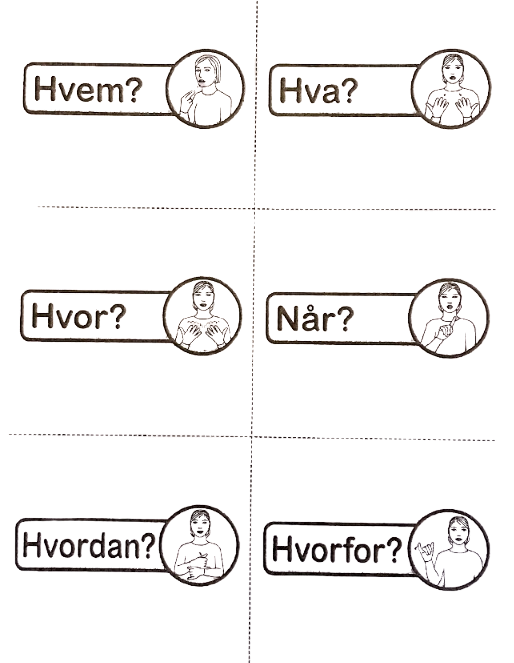 